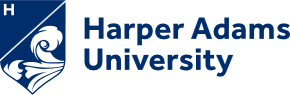 JOB DESCRIPTIONTitle of the post:	Mechanical Services & BEMS Technical Supervisor[Permanent / Full Time]Department: 	Estates and FacilitiesReporting to: 	Estates Maintenance Services Manager  Grade:		9Salary:		£35,326-£39,739The University Background Harper Adams University is the leading UK Higher Education (HE) institution focused on the land-based and food supply-chain sectors with an important national role in these subject areas. Situated on a single campus in rural and scenic Shropshire, the University, and its surrounding area, provide an excellent working and living environment for staff and students alike, yet the University campus is only one hour from the UK’s second city of Birmingham. Around 3,000 HE students attend the University, primarily on sandwich courses which include a year-long industrial placement. Undergraduate and postgraduate degrees are offered. The University also welcomes individuals who wish to undertake CPD or similar professional training to support their careers in the agri-food chain and rural industries.The University was founded by Thomas Harper Adams in 1901 on the original farmland of the Harper Adams Estate. The University estate includes amenity areas, woodland, and a commercial farm of 205 hectares; with rented land the total area farmed is approximately 640 hectares, spread over several locations with cereals, potatoes, forage maize and grassland carrying a dairy herd, sheep, beef, pig and poultry units. The Privy Council awarded taught degree awarding powers to Harper Adams in 1996 and research degree awarding powers in 2006. Full University Title was granted by Her Majesty's Privy Council in December 2012. The University changed its legal status to that of a Company Limited by Guarantee in July 2012 and remains one of a small number of Universities which are Registered Charities. Her Royal Highness The Princess Royal became the University’s first Chancellor in 2013. Academic Provision The University offers a wide range of courses including Foundation and Honours degrees, in addition to shorter awards designed to meet the continuing professional development needs of those already in the workplace. The subjects are wide ranging and cover Agriculture, Animal Studies, Business, Countryside, Engineering, Food and Land & Property Management. The University has also focused on developing its postgraduate education and research and there are a growing number of postgraduate students at both diploma, masters and PhD level. Harper Adams has built up an international reputation for the quality of its courses and has achieved the highest possible ratings in recent Quality Assurance Agency reviews, and holds a Gold Teaching Excellence Framework (TEF) award. There is active encouragement of research and the University took part in the last Research Excellence Framework (REF) exercise. 56% of our submitted research was rated either internationally excellent or world leading and 100% was rated of international quality. Our extensive programme of research and education for professionals in the land-based and food chain sectors supports a high profile of business and community reach-out work, short course delivery for businesses and technology transfer activities supported by strong industry links and partnerships with companies such as JCB and Marks & Spencer amongst many others. Recognition Harper Adams is consistently positioned highly in a range of national ratings, performance measures and league tables. In the period since 2011, Harper Adams has won six Times Higher Education Awards including Outstanding Fundraising Initiative (2014), and has been shortlisted for fourteen other THE awards.  In 2018, the Times Higher has shortlisted the University for the prestigious title of University of the Year, putting Harper Adams in the top six universities in the country. The finals are in June 2018.  In the 2016 and 2017 Whatuni? Student Choice Awards, based on student reviews, Harper Adams took the title of University of the Year and won the Student Support and Job Prospects gold awards, plus silver and bronze in further categories. In 2018 the University was runner up for the University of the Year title and won 3 gold awards, 3 silver and 3 bronze.  It is the only University to win Student Support since the awards began four years ago and has won the category for best job prospects for three years running and best courses and lecturers for two years running.Harper Adams ranked second in the 2016 Times Higher Education Student Experience Survey. In the Times and Sunday Times Good University Guide 2017, the University was ranked 36th, the highest position yet achieved by a post-1992 University, and was awarded the title of Modern University of the Year. In 2017 it was the highest ranked modern University for the second year in a row. In the QS World Rankings for Agriculture and Forestry published in March 2018, Harper Adams was ranked second in the UK for academic reputation and second in the world for its reputation with employers.Facilities Harper Adams has extensive, well-equipped facilities and is constantly investing in its campus. Facilities include a range of modern teaching facilities and an extensive library, a variety of IT suites including an engineering design centre, newly extended laboratory facilities, a field laboratory and a livestock project centre, a glasshouse complex, an agricultural engineering unit with a large covered soil working area and a number of sustainable technology installations. In 2013 a new teaching building and a new agricultural engineering innovation centre opened. In 2015/16 these were followed by two further buildings, one for veterinary services and one for entomology, and new halls of residence. Further new facilities opened in the period since 2017 include new laboratories, an Agri-Tech Innovation Hub and SMART Dairy Unit.   Capital funding to support the development of many of these facilities has been provided through the work of the Development Trust.  The University provides a range of training and professional development opportunities via its staff development programme. Catering and Sports FacilitiesThe University’s Students’ Union operates a small gym and squash courts that staff may use on the payment of a nominal fee. The University has an open-air swimming pool and bowling green that are available for staff use during the summer period and new tennis courts have recently been developed.  A variety of University catering outlets provide access to lunch facilities on campus. For further details about the University, please visit our website: http://www.harper-adams.ac.uk The Estates and Facilities Team The Estates and Facilities Department provides a number of essential services to Harper Adams University and is responsible for managing, maintaining and developing the infrastructure and building fabric of the campus and outlying properties, including:Undertaking and regularly reviewing a maintenance programme which takes account of short, medium and long term needs of all estate’s buildings and infrastructure.Implementing planned maintenance works identified and funded within the various maintenance programmes as well as providing reactive maintenance dealing with day-to day requirements, including the provision of an out-of-hours emergency service.Providing a professional, technical service to the University for the design, construction and procurement of capital projects including new buildings, refurbishment/ remodeling of existing buildings and demolitions.Identifying and recording the use of space and advising on ways of increasing space utilisation.Procuring and managing utilities and services.Providing postal, delivery and security/ portering arrangements and advice to the University.The delivery of a wide-range of customer-facing services, including: Estates Maintenance Services Help Desk: Capital & Development, CAD and CAFM services, Contract/ Project Management: Facilities and Sustainability, Housekeeping and Cleaning, Business Resilience, Reception, Business Support. Management Information. Security & Portering Services.Main Duties and ResponsibilitiesThe role is key to maintaining University functions and will assist the Estates Maintenance Services Manager in leading the operational maintenance team focusing upon critical, essential, non-essential and asset operational maintenance. Reporting to the Estates Maintenance Services Manager.The Mechanical Services and BEMS Technical Services Supervisor will be responsible for the delivery of planned preventative and reactive maintenance of the Mechanical Services and BEMS across the University, ensuring adherence to operational, regulatory and University compliance requirements.  The Mechanical Services and BEMS Technical Services Supervisor will be a credible, skilled crafts person with in-depth technical knowledge and experience who will work across the University estate including within commercial, agricultural, educational, industrial, residential and technical buildings as well as the buildings of University tenants and buildings that the University may be a tenant of.The Mechanical Services and BEMS Technical Services Supervisor will lead and manage the Mechanical Services and BEMS team with a flexible, customer focused approach. The post-holder will co-ordinate and participate in the on-call rota for out-of-hours requests and emergency situations, which will require the essential carrying and use of a mobile phone for communications. This provision has been factored into the grade of the post.The Post Holder will be a committed, friendly, team player who is keen to progress.Lead the operational Mechanical Services maintenance team focusing upon critical, essential, non-essential and asset operational maintenance and will be responsible for the delivery of planned preventative and reactive maintenance of Mechanical Services across the University estate, ensuring adherence to operational, regulatory and University compliance requirements.  Manage the preparation, prioritisation, co-ordination and delivery of projects and work programmes, including planned works, long term maintenance, one off projects and business improvements.Provide professional leadership, guidance and advice on Mechanical Engineering Services and BMS to the Estates maintenance, development and projects teams to meet the HAU Estates and Facilities strategic prioritiesManage the undertaking of all Mechanical Services work across the estate, appropriate to the grade, including day-to-day Mechanical Services reactive and planned maintenance, as well as the installation and testing of statutory equipment.Undertake the responsibility of Mechanical Services work on the University Campus complete with operational duties and the associated essential documentation for audit of Fire Safety Precautions.Respond to or arrange to be responded to emergency call outs relevant to the Trade including, but not limited to, sewage pump alarms, water treatment and borehole alarms and energy centre alarms. Ensure that all alarm information is recorded including times, dates, response and rectification undertaken.In collaboration with other Technical Services Supervisors, develop and implement maintenance and other service standards.Be a superuser administrator of the Building Energy Management System to the extent that alarms can be interpreted, actions and the system reset.From time to time undertake the work of any trade, for which the operative has received the necessary training and instruction.Carry out certain tasks in conditions commensurate with the type and nature of the work, associated with such a role providing these are all carried out in accordance with a risk assessment and method statement with necessary personal protective equipment including, but not limited to, moving and lifting heavy equipment, working at height, working within confined spaces, working with fragile roofing, working with live Mechanical equipment, working with live services and working on a site where asbestos is present. Maintain and wear appropriate Personal Protective Equipment (PPE) as required. Ensure that members of the Mechanical Services workers are supplied with, wear and maintain PPE as required by the risk assessments and method statements for the activities that they undertake.Organise and schedule resources, including stock control and keeping records of materials and equipment stocked and used. Organise the purchase of additional materials and equipment ensuring that these are adequately recorded, controlled and procured to deliver value for money.Where materials or components arise from works that could foreseeably be useful for future works, then ensure these are carefully removed, cleaned as necessary, stored and recorded.Identify and report hazards on University sites and buildings, acting to resolve matters directly within the Mechanical scope.Advise and lead on the maintenance requirements of new and existing buildings and shared infrastructure and ensure proper familiarisation of staff on new Mechanical elements; oversee the handover and commissioning of projects, installations etc. and advise on any ongoing requirements/ amendments to equipment, procedures or specifications.Carry out or arrange to be carried out all necessary servicing, testing and resupply with the relevant chemicals of the HAU water treatment works including all boreholes, pumping stations, water treat stations, storage tanks and meters. Assist the University Engineer to carryout risk assessments of the water systems to the University and the Farm, making suitable contingency plans to ensure adequate continuous supply based on a priority basis.Assist the University Engineer using analysis of metering, supply and consumption data and carry out monitoring of water leaks on campus both within buildings and within the infrastructure. Diagnose and rectify any leaks found as quickly as possible with minimum disruption to the University and the Farm.Where water supplies need to be isolated, make sure that this is undertaken in a planned manner with full communication to users at the University and the Farm with contingency plans in place in the event that a risk assessment identified the criticality of the supply to operation.Carry out or arrange to be carried out all necessary servicing, testing and treatment of the swimming pool including monitoring of the pool water.Liaise with outside agencies, local authorities, suppliers and visitors to ensure the safe and secure delivery of services in respect of the Mechanical remit. Where necessary, make the necessary applications for statutory approvals required by Mechanical works.Contribute to collaborative decision making within the team with service provision to deliver an excellent stakeholder experience in accordance with policy and procedures.In collaboration with other Technical Services Supervisors, develop and implement maintenance and other service standards.Draft minor project briefs to support maintenance projects, designs, documentation, specifications, and technical standards.Manage setting of specifications, schedule of duties, tendering, setting up of contracts, service delivery, contract administration (including performance management) and sign off of works for of external contracting service providers within the Mechanical remit.Manage the in-house teams as appropriate to the Mechanical remit including setting and agreeing priorities for the work, scope and specification, service delivery and sign off upon completion.Ensure the accurate and timely compilation and ongoing maintenance of essential asset and conditional records and data. Provide information, advice, guidance and instruction to Estates colleagues and other service providers undertaking inspections, surveys, risk assessments, feasibility studies and diagnostic fault finding and initiate appropriate actions; establish the most practical and effective resolution of problems.Clearly define roles and responsibilities of the Mechanical Services team. Liaise with Estates Capital and Development teams to ensure that maintenance needs of Mechanical Services arising from new construction and major refurbishment are recognised, recorded and planned for. Carry out pre-handover testing, inspecting and commissioning. Apply theory and practice, from academic and professional development and previous knowledge within a service team.Keep abreast of technical developments, best practice, statutory, legal and legislative changes, health & safety legislation and Construction (Design Management) obligations in respect of Mechanical scope. Participate in continuous professional development, keeping a detailed log of all training courses undertaken and retaining certificates to be able to evidence development upon reasonable request.Provide and arrange to be provided suitable training to the Estates Maintenance team on Mechanical Services and BEMS matters in line with statutory requirements, the expected day to day activities of the team and to develop the skillsets in line with the ongoing requirements of the University, seeing that staff maintain their development records including retaining certificates. Develop and contribute to the development of departmental Mechanical policies and ensure that these are being adopted.To establish a system of safety rules and procedures wherever Mechanical Services work is being carried out or ensure that contractors brought in to do the work have appropriate rules and procedures, including risk assessments and method statements, before any works are commenced. Manage the HAU gas installations and systems compliance and take managerial responsibility, including acting as Responsible Person, for the day-to-day management of HAU’s gas installations and systems compliance with current regulations, Estates Policy and SOP.Plan and organise the Mechanical Services workload and resources with or without involvement with project work streams, including discussing the necessary precautions and emergency procedures with workers. Where follow-on or prior trades are required as part of any Mechanical works then make sure all activities are fully coordinated to be carried out efficiently, with the minimum of disruption and in a timely manner. Plan, organise and coordinate the isolation/shut down of critical Mechanical building services including shared infrastructure to enable access for essential maintenance and repair work as well as planned interventions required by capital projects. As far as possible to minimise disruption and inconvenience to building users - liaise as necessary with Estates’ teams, contractors and building users.Ensure that any Mechanical shutdown is fully communicated to the University Information Services team and plan shutdowns in coordination with same to mitigate any damage to equipment or potential loss of the IT network.Resolve technical queries and requests for information in a timely manner where required, managing the process for identifying specialist technical advice to address complex queries or issues and making arrangements for the economical procurement of such advice.Identify those people who are competent and have knowledge and experience of the Mechanical system to be worked on. Prohibit unauthorised, unqualified or untrained people to work Mechanical systems.Ensure the external Mechanical contractors carrying out maintenance work on the University Estate are competent to supervise the work with the necessary certification and qualifications, with the level of supervision being appropriate to the danger and competence of those carrying out the work.Generally, coordinate Mechanical with other estates maintenance work streams to ensure the most effective and efficient use of resources and minimum of disruption to the University activities.Develop and manage programmes of work to ensure statutory compliance with current legislative requirements and standards, ensuring records are maintained demonstrating completion within required timescales.Support, develop and manage planned maintenance programmes and monitor their delivery through a range of internal and external service providers ensuring records are maintained demonstrating completion within required timescales.Support and advise operational and project teams in the planning and coordination of work to resolve Mechanical Services problems, breakdowns or recurring problems. Plan and organise inspections and surveys including insurance and statutory inspections. Develop and manage work plans to ensure that remedial works are carried out effectively, economically and within required timescales by in-house or external service providers, updating asset and conditional records as required.Plan, manage, organise and undertake work on Mechanical Services as far as reasonable possible to minimise disruption and inconvenience to building occupants in the working areas or adjacent to the working areas where these might foreseeably be affected. Make sure all as necessary communication is undertaken with people who might be affected by the works. Prepare all necessary health and safety documents, risk assessments and method statements concerning Mechanical activities across the estate’s environments. Ensure that all Mechanical activities are undertaken in accordance with these method statements.Undertake diagnostic fault finding and technical problem resolution in respect of Mechanical issues in collaboration with Estates colleagues using building management systems, technical documents, drawings and site investigations to provide advice and guidance on optimum remedial actions where a range of options are possible and operational risks must be considered. Network and liaise with other professionals externally where necessary.Analyse technical issues and provide advice on working methods and procedures to optimise efficiency, productivity and cost effectiveness.Establish the operational, practical and financial viability of maintenance strategies and the technical resolution of complex problems.Review finished work, assessing quality and efficiency and signoff as completed ensuring that where required all necessary certification and statutory approvals are in place and recorded. Using data from inspections and surveys undertaken in house or from outside surveyors and professionals, make decisions on the priority maintenance, repair or replacement works taking account of associated operational, business and financial risks.Make decisions concerning the scheduling and coordination of work daily and monthly where several factors must be considered, including disruption to important University activity, inconvenience to building users, availability of appropriately skilled service providers, delivery of parts and materials and coordination with other estates maintenance and capital activities, with productivity and service level requirements in mind.Provide information and technical advice to Estates’ senior managers that may significantly influence decision making in respect of maintenance strategy, programmes, service levels and expenditure. Manage escalation of serious Mechanical failures to the Estates Maintenance Services Manager.Maintain regular close working with Estate colleagues, working collaboratively to manage an effective and coordinated service delivery.Provide knowledge, expertise and professional advice to several operational Estates colleagues and the University community as required.Persuade, influence and negotiate through regular relationship building with key client groups at an operational level to maintain a quality service.Maintain constructive professional relationships with framework contractors, working collaboratively and undertaking regular performance reviews to ensure effective service delivery.All other duties and responsibilities commensurate with the post and the salary range of the grade.  Key RequirementsBe legal to drive University vehicles transporting the required equipment to various sites across the University.Attend all training and development, as required.Participate in the on-call rota for out-of-hours situations.Personal SpecificationConditions of ServiceThe national recommendations which have arisen from the negotiations between UCEA and the unions recognised at national level, the Joint Negotiating Committee for Higher Education Staff (JNCHES), directly affect the terms and conditions insofar as they have been adopted by the Board of Governors.ReferencesCandidates should ensure that they provide full details of the name and postal address of their referees. Please include e-mail addresses and telephone numbers wherever possible.Referees should include your present, or most recent, employer. References will normally be taken up immediately in respect of candidates shortlisted for interview. If you do not wish any reference to be taken up at this stage, please enter an ‘X’ in the relevant box provided on the application form.Application Procedure:All applications should be completed and submitted using the Harper Adams e-Recruitment programme at http://jobs.harper-adams.ac.ukTo be submitted no later than [time] [date] EssentialDesirableQualificationsTo have served a recognised and/or registered relevant CITB apprenticeship or other approved training.  Professional crafts person/practitioner with relevant industry and professional recognition and certification of achievement of skills and knowledge in Mechanical Services. Trained in Pressure Regulations Safety Managements, CIBSE Design Guides and ACOPS and be familiar with Water Regulations and Bye Laws.Qualified to NVQ Level 2 in relevant construction skills discipline. Holding current IOSH and/or NEBOSH certificates and current Asbestos Awareness certification.Current and relevant Construction Skills Certification Scheme card.First AiderFive GCSEs at least Grade C or level four (or equivalent) including English Language and Mathematics (or equivalent experience).ExperienceExperience of delivery of Mechanical services within larger estates with multiple building types and ages including old and new, technical and specialist, administrative and residential buildings, line managing Mechanical teams and of dealing with planned, preventive and day to day reactive maintenance issues.Experienced in compiling job plans, risk assessments and method statements as well as all necessary documentation required to meet health and safety legislation to both manage and undertake work safely as well as being able to demonstrate compliance in the estate.Experience of working with and maintaining water boreholes, water treatment plans and large-scale water storage.Experience in estimating, procuring and stock keeping of new materials and equipment as well as retaining and reusing existing materials arising from works. Experience of Energy Centre and Plant Room operations, including CHP, Gas Boilers, Biomass, PV, generators, Heating and Ventilation Systems , Plumbing and Drainage systems, Fume Cupboards and Specialist Ventilation facilities, BEMS control systems , pumping and metering.Familiar with the use of electronic job management systems such as CAFM or similar.Experience of working with and servicing swimming pools.Experience in procuring technical advice and external contractors to obtain value for money as well as managing such activities safely, economically and effectively.EssentialDesirableKnowledge/SkillsProven IT skills including and Microsoft Office suite of software. Ability to use and operate the usual range of tools and equipment associated with the trade. Able to supervise others safely using such tools.Personal QualitiesDemonstrable ability to proactively work with team members collaboratively to solve problems and resolve issues, plan solutions and make pragmatic decisions to ensure the delivery of high-quality services.  Able to work flexibly, responsibly and effectively to deadlines with minimum supervision. Have a flexible attitude to multi-skilled maintenance tasks, to maximise operational effectiveness. Excellent customer care skills and good communication skills. Able to effectively build and maintain relationships and trust.Able to interpret work to be undertaken as outlined in routine instruction, drawings and specifications.SalaryThe commencing salary will be £35,326 per annum. The point of entry will be dependent upon relevant qualifications and experience Salaries are paid monthly, in arrears, by credit transfer on the 28th day of the month.Contract TermThis is a permanent full-time post. The employment may be terminated during the course of the contract by either party giving 1 months’ notice in writing.Hours of WorkThe routine working week is 39 hours over Monday to Friday, inclusive. Participation on the out of hours on-call rota will be a contract requirement. Overtime working when attending site will be paid at time and a half. Overtime working when not on-call will either be paid at time and a half or compensated for with time off in lieu for agreed hours worked in excess of 39 per week at the discretion of the Estates Maintenance Manager. HolidaysThe annual holiday entitlement is 22 working days, plus 3 University closure days and Bank Holidays. Annual holiday entitlement rises to 25 working days with 5 years’ service. The holiday year runs from 1 July to 31 August and in the holiday year in which the employment commences or terminates the holiday entitlement will accrue on a pro-rata basis for each complete week of service. The timing of holidays is subject to the agreement of the Line Manager.Sick LeaveDuring periods of certified sickness, the post-holder will be eligible to receive sick pay in accordance with the University Sick Pay Policy. The payment of sick pay is subject to compliance with the University rules for the notification and verification of sickness absence, details of which will be provided to the successful applicant upon commencement of employment.PensionThe post-holder will be entitled to join the Harper Adams Group Pension Scheme and details will be provided to the successful applicant upon commencement of employment.Exclusivity  of Service You are required to devote your full-time attention and abilities to your duties during working hours and to act in the best interests of the University at all times. Accordingly, you must not, without written consent of the University, undertake employment or engagement including external consultancy, which might interfere with the performance of your duties or conflict with the interests of the University. It follows that, regardless of whether you are employed on a full-time or part-time contract, you are required to notify your line manager of any employment or engagement which you intend to undertake whilst in the employment of the University (including any such employment or engagement which commenced before your employment under this contract). Your line manager will then notify you within 10 working days whether such employment or engagement is prohibited.